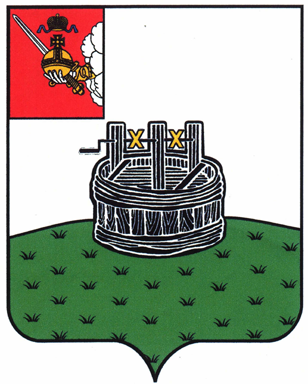 УПРАВЛЕНИЕ ФИНАНСОВ АДМИНИСТРАЦИИ ГРЯЗОВЕЦКОГО МУНИЦИПАЛЬНОГО ОКРУГА ПРИКАЗ                  г. Грязовец  Об утверждении Порядка санкционирования оплаты денежных обязательств получателей средств  бюджета Грязовецкого муниципального округа и оплаты денежных обязательств, подлежащих исполнению за счет бюджетных ассигнований по источникам финансирования дефицита бюджета Грязовецкого муниципального округа, и Порядка учета бюджетных и денежных обязательств получателей средств бюджета Грязовецкого муниципального округа (администраторов источников финансирования дефицита бюджета Грязовецкого муниципального округа)	В соответствии с пунктами 1, 2, абзацем третьим пункта 5 статьи 219 и частью второй статьи 219.2 Бюджетного кодекса Российской Федерации, Федеральным законом от 27 декабря 2019 года № 479-ФЗ «О внесении изменений в Бюджетный кодекс Российской Федерации в части казначейского обслуживания и системы казначейских платежей»ПРИКАЗЫВАЮ: Утвердить Порядок санкционирования оплаты денежных обязательств получателей средств бюджета Грязовецкого муниципального округа и оплаты денежных обязательств, подлежащих исполнению за счет бюджетных ассигнований по источникам финансирования дефицита бюджета Грязовецкого муниципального округа согласно приложению № 1 к настоящему приказу;Порядок учета бюджетных и денежных обязательств получателей средств бюджета Грязовецкого муниципального округа (администраторов источников финансирования дефицита бюджета Грязовецкого муниципального округа) согласно приложению № 2 к настоящему приказу;Сектору ГКУ ВО «Областное казначейство» по Грязовецкому району в соответствии с Соглашением, заключенным между администрацией Грязовецкого муниципального района и Департаментом финансов Вологодской области об учете операций по исполнению бюджета Грязовецкого муниципального района, и Порядком, утвержденными настоящим приказом, осуществлять санкционирование оплаты денежных обязательств получателей средств бюджета округа, санкционирование оплаты денежных обязательств, подлежащих исполнению за счет бюджетных ассигнований по источникам финансирования дефицита бюджета. Признать утратившим силу приказ управления финансов Грязовецкого муниципального района Вологодской области от 02.04.2021 года № 26 «Об утверждении Порядка санкционирования оплаты денежных обязательств получателей средств  бюджета Грязовецкого муниципального района и оплаты денежных обязательств, подлежащих исполнению за счет бюджетных ассигнований по источникам финансирования дефицита бюджета Грязовецкого муниципального района, и Порядка учета бюджетных и денежных обязательств получателей средств бюджета Грязовецкого муниципального района (администраторов источников финансирования дефицита бюджета Грязовецкого муниципального района)». Настоящий приказ вступает в силу со дня его подписания и подлежит размещению на официальном сайте Грязовецкого муниципального округа.Начальник управления                                                                                        Н.А. КузнецоваПриложение № 1к приказу Управления финансов администрации Грязовецкого муниципального округаот 23.05.2023 № 60ПОРЯДОКСАНКЦИОНИРОВАНИЯ ОПЛАТЫ ДЕНЕЖНЫХ ОБЯЗАТЕЛЬСТВПОЛУЧАТЕЛЕЙ СРЕДСТВ БЮДЖЕТА ГРЯЗОВЕЦКОГО МУНИЦИПАЛЬНОГО ОКРУГА И ОПЛАТЫ ДЕНЕЖНЫХ ОБЯЗАТЕЛЬСТВ, ПОДЛЕЖАЩИХ ИСПОЛНЕНИЮ ЗА СЧЕТ БЮДЖЕТНЫХ АССИГНОВАНИЙ ПО ИСТОЧНИКАМ ФИНАНСИРОВАНИЯ ДЕФИЦИТА БЮДЖЕТА ГРЯЗОВЕЦКОГО МУНИЦИПАЛЬНОГО ОКРУГА (ДАЛЕЕ - ПОРЯДОК)Настоящий Порядок разработан в соответствии со статьями 219 и 219.2 Бюджетного кодекса Российской Федерации и устанавливает порядок санкционирования оплаты денежных обязательств получателей средств бюджета Грязовецкого муниципального округа (далее - бюджет округа) (администраторов источников финансирования дефицита бюджета округа) и оплаты денежных обязательств, подлежащих исполнению за счет бюджетных ассигнований по источникам финансирования дефицита бюджета округа, лицевые счета, которых открыты в Управлении финансов администрации Грязовецкого муниципального округа Вологодской области (далее - Управление финансов).Информационный обмен документами при отсутствии у плательщика технической возможности информационного обмена в электронном виде с применением электронной подписи, осуществляется с применением документооборота на бумажном носителе с одновременным представлением документов на машинном носителе (далее - на бумажном носителе).При наличии электронного документооборота информационный обмен между получателями средств бюджета округа (администраторами источников финансирования дефицита бюджета округа), (далее - плательщики) и сектором ГКУ ВО "Областное казначейство" по Грязовецкому району (далее – сектор Областного казначейства) осуществляется в электронном виде с применением усиленной квалифицированной электронной подписи лица, уполномоченного действовать от имени плательщика и сектора Областного казначейства.Для оплаты денежных обязательств за счет средств бюджета округа плательщики представляют в сектор Областного казначейства распоряжения о переводе денежных средств в виде платежных документов, оформленных в соответствии с требованиями Банка России (далее – платежные документы).В случае представления плательщиком на бумажном носителе платежные документы представляются в двух экземплярах с одновременным представлением на машинном носителе и (или) сводное платежное поручение по форме согласно приложению № 1 к настоящему Порядку. Первый экземпляр платежного поручения или сводного платежного поручения (далее – платежные документы) остается в секторе Областного казначейства, второй экземпляр возвращается плательщику с отметкой сектора Областного казначейства об оплате.В случае невозможности оплаты платежного документа плательщика в связи с некорректным указанием реквизитов плательщика в платежном документе, сектор Областного казначейства по истечении трех рабочих дней со дня представления в сектор Областного казначейства возвращает его плательщику.Платежные документы принимаются сектором Областного казначейства с 9 до 12 часов, а представленные после 12 часов - принимаются датой следующего рабочего дня.Платежные документы, представленные плательщиками, направляются на оплату не позднее рабочего дня, следующего за днем их представления в сектор Областного казначейства, за исключением платежных документов на выплату заработной платы, платежных документов связанных с оплатой работ по капитальному строительству и ремонту, оплата которых производится не позднее второго рабочего дня, следующего за днем их представления в сектор Областного казначейства.Плательщики для санкционирования оплаты денежных обязательств направляют в сектор Областного казначейства вместе с платежным документом подтверждающие документы по Перечню подтверждающих документов для санкционирования оплаты денежных обязательств согласно приложению № 2 к настоящему Порядку (далее – Перечень, подтверждающие документы), с использованием государственных информационных систем, если такие требования предусмотрены федеральным законодательством, областными нормативными правовыми актами, условиями муниципальных контрактов.При электронном документообороте плательщики прикрепляют к платежным документам электронные копии подтверждающих документов, при отсутствии электронного документооборота - подтверждающие документы предоставляются плательщиками на бумажном носителе одновременно с платежными документами, и после проверки ответственным специалистом сектора Областного казначейства в срок не позднее рабочего дня, следующего за днем их представления возвращаются плательщику.При наличии технической возможности проверка подтверждающих документов для санкционирования оплаты денежных обязательств плательщиков, функции по ведению бюджетного (бухгалтерского) учета и отчетности которых переданы центру бухгалтерского учета, осуществляется посредством единой централизованной информационной системы бюджетного (бухгалтерского) учета и отчетности на основе электронных образов (скан-копий) первичных документов, подписанных квалифицированной электронной подписью уполномоченных должностных лиц плательщика.При этом плательщики должны соблюдать требования к формированию, передаче и хранению указанных документов в электронной форме, установленные действующими нормативными правовыми актами.Ответственность за соответствие электронных копий бумажных документов, созданных посредством их сканирования, подлиннику документа возлагается на лицо, ответственное за оформление указанным документом факта хозяйственной жизни и (или) за формирование и (или) передачу электронных копий бумажных документов.Сектор Областного казначейства в течение рабочего дня со дня предоставления платежных документов с подтверждающими документами осуществляет их проверку на соблюдение следующих условий:5.1. соответствия правил расчетов, установленных Положением о правилах осуществления перевода денежных средств, утвержденных Центральным банком Российской Федерации 29 июня 2021 года N 762-П;5.2. соответствия информации о денежном обязательстве информации о соответствующем бюджетном обязательстве;5.3. соответствия информации, указанной в платежном документе для оплаты денежного обязательства, информации о денежном обязательстве, содержащемся в подтверждающих документах;5.4. наличия документов, подтверждающих возникновение денежного обязательства;5.5. соответствия направления бюджетных средств, обусловленных договорами, муниципальными контрактами, экономическому содержанию денежных обязательств, осуществляемых в секторе государственного управления в соответствии с кодами бюджетной классификации расходов бюджетов (классификации источников финансирования дефицитов бюджетов);5.6. наличия соответствующих расходов в бюджетной смете плательщиков и расшифровке к ней;5.7. непревышения суммы денежного обязательства над суммой остатка годовых лимитов бюджетных обязательств, учтенных на лицевом счете плательщика;5.8. непревышения указанного в платежных документах авансового платежа над размером авансовых платежей по муниципальным контрактам (договорам), заключаемым плательщиком, указанного в приложении N 3 к настоящему Порядку, а также в иных правовых актах округа, за исключением случая, указанного в пункте 8 настоящего Порядка;5.9. соответствия указанных в платежных документах кодов бюджетной классификации кодам бюджетной классификации, действующим в текущем финансовом году;5.10. указания номера учтенного в секторе Областного казначейства бюджетного обязательства (при его наличии) в соответствии с Порядком учета бюджетных и денежных обязательств получателей средств бюджета округа и оплаты денежных обязательств, подлежащих исполнению за счет бюджетных ассигнований по источникам финансирования дефицита бюджета Грязовецкого муниципального округа, утвержденного приказом Управлением финансов;5.11. соответствия предмета бюджетного обязательства, указанного в подтверждающем документе и содержания текста назначения платежа, указанного в платежном документе;5.12. соответствия сведений о муниципальном контракте в реестре контрактов, предусмотренном законодательством Российской Федерации о контрактной системе в сфере закупок товаров, работ, услуг для обеспечения муниципальных нужд, и сведений о принятом на учет бюджетном обязательстве, возникшем на основании муниципального контракта, условиям данного муниципального контракта;5.13. соответствия направления бюджетных средств основным мероприятиям, предусмотренным муниципальными программами округа.5.14. наличия первичных учетных документов, подтверждающих возникновение денежных обязательств в части оплаты муниципальных контрактов, сформированных плательщиками в соответствии с установленными к первичным учетным документам требованиями с использованием государственных информационных систем, если использование таких систем предусмотрено федеральным законодательством, областными нормативными правовыми актами, условиями муниципальных контрактов.Сектор Областного казначейства возвращает плательщику платежные документы и подтверждающие документы в случае:6.1. представления плательщиком платежных документов и подтверждающих документов с нарушением требований пункта 4 настоящего Порядка;6.2. нарушение условий указанных в пункте 5 настоящего Порядка;6.3. приостановления операции на лицевом счете плательщика в случаях, предусмотренных бюджетным и иным законодательством.Указанные платежные документы отклоняются сектором Областного казначейства с соблюдением сроков, установленных пунктом 3 настоящего Порядка, с указанием причины отклонения и направляются плательщику:при электронном документообороте – в АС «Бюджет» в электронном виде платежного документа;при бумажном документообороте - на оборотной стороне второго экземпляра бумажного носителя платежных документов с обоснованием причины возврата ответственным специалистом сектора Областного казначейства.Если отдельная частная сумма, включенная в сводное платежное поручение, не может быть зачислена на счет получателя или списана со счета плательщика, то соответствующая сумма может быть вычеркнута в момент приема документа с исправлением общей суммы сводного платежного поручения. Каждое такое исправление оформляется подписью ответственного специалиста сектора Областного казначейства с обоснованием причины отклонения.При соблюдении процедуры представления плательщиком платежных документов для санкционирования оплаты денежных обязательств, платежные документы формируются сектором Областного казначейства в реестры платежных поручений не позднее рабочего дня, следующего за днем их представления в сектор Областного казначейства, акцептуются руководителем сектора Областного казначейства. Сектором Областного казначейства осуществляется передача электронных документов в УФК по Вологодской области, посредством ППО СУФД с использованием ключей электронной подписи, выданных уполномоченным сотрудникам, и списание сумм платежей с единого счета бюджета округа.В исключительных случаях при необходимости авансирования поставки товаров, выполнения работ (услуг) в объеме, превышающем размер, установленный приложением № 3, плательщики до момента заключения муниципального контракта (договора) согласовывают размер авансовых платежей с главным распорядителем бюджетных средств и с начальником Управления финансов.При недостаточности денежных средств на едином счете бюджета округа и счета по учету операций со средствами муниципальных бюджетных и автономных учреждений округа платежные документы, в отношении которых принято решение о санкционировании, не отклоняются, а включается в очередь для их проведения в порядке календарной очередности, по истечении которой возвращаются плательщикам.Оплата платежных документов производится по мере поступления средств в очередности, установленной законодательством.При возврате плательщику платежных и подтверждающих документов по основаниям пункта 6 настоящего Порядка, ответственность за нарушение сроков оплаты денежных обязательств несет плательщик в соответствии с действующим законодательством.Приложение № 1к Порядку санкционирования оплаты денежных обязательств получателей средств бюджета Грязовецкого муниципального округа и оплаты денежных обязательств, подлежащих исполнению за счет бюджетных ассигнований по источникам финансирования дефицита бюджета Грязовецкого муниципального округаПриложение № 2к Порядку санкционирования оплаты денежных обязательств получателей средств бюджета Грязовецкого муниципального округа и оплаты денежных обязательств, подлежащих исполнению за счет бюджетных ассигнований по источникам финансирования дефицита бюджета Грязовецкого муниципального округаПеречень подтверждающих документов для санкционирования оплаты денежных обязательствНормативные правовые акты округа о выделении и расходовании средств получателями средств бюджета округа (администраторами источников финансирования дефицита бюджета округа).Бюджетные сметы получателей средств бюджета округа (администраторов источников финансирования дефицита бюджета округа), расшифровки к бюджетным сметам.Распорядительные акты получателей средств бюджета округа (администраторов источников финансирования дефицита бюджета округа), регулирующие вопросы расходования средств бюджета округа.Муниципальные контракты (договоры), заключенные получателями средств бюджета округа (администраторами источников финансирования дефицита бюджета округа) на приобретение товаров, выполнение работ и оказание услуг, положительное заключение государственной экспертизы в установленных законодательством случае при проведении работ, связанных с реконструкцией, строительством и капитальным ремонтом, сметы, акты выполненных работ, услуг, справки о стоимости выполненных работ и затрат.Счета на приобретение товаров, выполнение работ и оказание услуг, накладные.Заявления на получение денежных средств под отчет с указанием кодов операций сектора государственного управления, отметкой ответственного специалиста получателя средств бюджета округа (администратора источников финансирования дефицита бюджета округа) об отсутствии задолженности по подотчетным суммам.Соглашения о порядке и условиях предоставления субсидии на финансовое обеспечение выполнения муниципального задания, на оказание муниципальных услуг (выполнение работ) бюджетным (автономным) учреждением округа, соглашений о предоставлении субсидий из бюджета округа бюджетным (автономным) учреждениям округа в соответствии с абзацем вторым пункта 1 статьи 78.1 и статьей 78.2 Бюджетного кодекса Российской Федерации.Иные документы, подтверждающие проведение расходов с лицевых счетов получателей средств бюджета округа (администраторов источников финансирования дефицита бюджета округа).Приложение № 3к Порядку санкционирования оплаты денежных обязательств получателей средств бюджета Грязовецкого муниципального округа и оплаты денежных обязательств, подлежащих исполнению за счет бюджетных ассигнований по источникам финансирования дефицита бюджета Грязовецкого муниципального округаРазмер авансовых платежей по муниципальным контрактам (договорам), заключаемым получателями средств бюджета округа (администраторами источников финансирования дефицита бюджета округа)Приложение № 2к приказу Управления финансов администрации Грязовецкого муниципального округаот 23.05.2023 № 60ПОРЯДОК
УЧЕТА БЮДЖЕТНЫХ И ДЕНЕЖНЫХ ОБЯЗАТЕЛЬСТВ ПОЛУЧАТЕЛЕЙ СРЕДСТВ БЮДЖЕТА ГРЯЗОВЕЦКОГО МУНИЦИПАЛЬНОГО ОКРУГА (ДАЛЕЕ - ПОРЯДОК)1. Общие положения1.1. Настоящий порядок учета бюджетных и денежных обязательств устанавливает порядок исполнения бюджета округа по расходам бюджетных и денежных обязательств получателей средств бюджета Грязовецкого муниципального округа (далее – бюджет округа) (администраторов источников финансирования дефицита бюджета округа) (далее - получатели).2. Порядок учета бюджетных обязательств2.1. Учет бюджетных обязательств ведется получателями бюджетных средств на основании документов, по которым возникают бюджетные и денежные обязательства получателей с использованием единой централизованной информационной системы бюджетного (бухгалтерского) учета и отчетности. Получатели бюджетных средств принимают бюджетные обязательства (далее - БО) в пределах доведенных до них лимитов бюджетных обязательств (далее - ЛБО) на текущий финансовый год. Получатели бюджетных средств принимают БО путем заключения муниципальных контрактов (договоров), иных договоров с физическими и юридическими лицами, индивидуальными предпринимателями или в соответствии с законом, иным правовым актом, соглашением.2.2. Учет бюджетных обязательств возникших на основании заключенных муниципальных контрактов (договоров), иных договоров с физическими и юридическими лицами, индивидуальными предпринимателями или в соответствии с законом, иным правовым актом, соглашением осуществляется получателями бюджетных средств не позднее трех рабочих дней со дня их заключения. Ответственным специалистом МКУ «Центр бухгалтерского учета и отчетности» принимается к учету в течение 2 рабочих дней, следующих за днем поступления документов в соответствии с утвержденной единой учётной политикой органов местного самоуправления, отраслевых (функциональных) и территориальных органов администрации, казённых, бюджетных и автономных учреждений Грязовецкого муниципального округа.2.3. БО принимаются на учет получателем бюджетных средств, если имеется сводный остаток ЛБО  по соответствующему коду бюджетной классификации. Размер сводного остатка ЛБО определяется как разница между доведенным получателю бюджетных средств ЛБО на текущий финансовый год и суммой принятых и принимаемых на учет БО с начала текущего финансового года, с учетом кредиторской задолженности на начало текущего финансового года.2.4. При невыполнении требований пункта 2.3. настоящего Порядка постановка на учет БО не допускается. 2.5. Не позднее 10-го числа месяца, следующего за отчетным периодом (полугодие, 9 месяцев, 11 месяцев), по состоянию на 01 июля, 01 октября, 01 декабря текущего финансового года, получатели бюджетных средств направляют для контроля Управлением финансов администрации Грязовецкого муниципального округа (далее – Управление финансов) в автоматизированной системе Web-консолидация форму 0503128.2.6. В случае установления Управлением финансов по результатам анализа формы 0503128 фактов принятия получателем бюджетных средств БО, подлежащих исполнению за счет средств бюджета округа, на суммы, превышающие установленные получателю бюджетных средств ЛБО по соответствующим кодам классификации расходов с учетом принятых и неисполненных обязательств, Управление финансов направляет информацию о допущенном нарушении в адрес получателя бюджетных средств.Порядок учета денежных обязательств3.1. Учет денежных обязательств осуществляется МКУ «Центр бухгалтерского учета и отчетности» с использованием единой централизованной информационной системы бюджетного (бухгалтерского) учета и отчетности на основе электронных образов (скан-копий) первичных документов получателей, при наличии электронного документооборота подписанных электронной подписью.25.05.2023№60Поступило в сектор ГКУ ВО "Областное казначейство" по ______________________Поступило в сектор ГКУ ВО "Областное казначейство" по ______________________Поступило в сектор ГКУ ВО "Областное казначейство" по ______________________Поступило в сектор ГКУ ВО "Областное казначейство" по ______________________Поступило в сектор ГКУ ВО "Областное казначейство" по ______________________Поступило в сектор ГКУ ВО "Областное казначейство" по ______________________Поступило в сектор ГКУ ВО "Областное казначейство" по ______________________Поступило в сектор ГКУ ВО "Областное казначейство" по ______________________Поступило в сектор ГКУ ВО "Областное казначейство" по ______________________Поступило в сектор ГКУ ВО "Областное казначейство" по ______________________Поступило в сектор ГКУ ВО "Областное казначейство" по ______________________Поступило в сектор ГКУ ВО "Областное казначейство" по ______________________Поступило в сектор ГКУ ВО "Областное казначейство" по ______________________Поступило в сектор ГКУ ВО "Областное казначейство" по ______________________Поступило в сектор ГКУ ВО "Областное казначейство" по ______________________Поступило в сектор ГКУ ВО "Областное казначейство" по ______________________дата _______________дата _______________дата _______________дата _______________дата _______________дата _______________дата _______________дата _______________дата _______________дата _______________дата _______________дата _______________дата _______________дата _______________дата _______________дата _______________дата _______________дата _______________дата _______________дата _______________дата _______________дата _______________дата _______________дата _______________дата _______________дата _______________дата _______________дата _______________дата _______________дата _______________дата _______________дата _______________СВОДНОЕ ПЛАТЕЖНОЕ ПОРУЧЕНИЕ         СВОДНОЕ ПЛАТЕЖНОЕ ПОРУЧЕНИЕ         СВОДНОЕ ПЛАТЕЖНОЕ ПОРУЧЕНИЕ         СВОДНОЕ ПЛАТЕЖНОЕ ПОРУЧЕНИЕ         СВОДНОЕ ПЛАТЕЖНОЕ ПОРУЧЕНИЕ         СВОДНОЕ ПЛАТЕЖНОЕ ПОРУЧЕНИЕ         СВОДНОЕ ПЛАТЕЖНОЕ ПОРУЧЕНИЕ         СВОДНОЕ ПЛАТЕЖНОЕ ПОРУЧЕНИЕ         СВОДНОЕ ПЛАТЕЖНОЕ ПОРУЧЕНИЕ         СВОДНОЕ ПЛАТЕЖНОЕ ПОРУЧЕНИЕ         СВОДНОЕ ПЛАТЕЖНОЕ ПОРУЧЕНИЕ         датадатадата     вид платежа     вид платежа     вид платежа     вид платежа     вид платежа     вид платежа     вид платежа     вид платежа     вид платежа     вид платежа     вид платежа     вид платежа     вид платежа     вид платежаРеквизиты плательщика:Реквизиты плательщика:Реквизиты плательщика:Реквизиты плательщика:Реквизиты плательщика:(ИНН, КПП, наименование и N лицевого счета плательщика)(ИНН, КПП, наименование и N лицевого счета плательщика)(ИНН, КПП, наименование и N лицевого счета плательщика)(ИНН, КПП, наименование и N лицевого счета плательщика)(ИНН, КПП, наименование и N лицевого счета плательщика)(ИНН, КПП, наименование и N лицевого счета плательщика)(ИНН, КПП, наименование и N лицевого счета плательщика)(ИНН, КПП, наименование и N лицевого счета плательщика)(ИНН, КПП, наименование и N лицевого счета плательщика)(ИНН, КПП, наименование и N лицевого счета плательщика)(ИНН, КПП, наименование и N лицевого счета плательщика)(ИНН, КПП, наименование и N лицевого счета плательщика)(ИНН, КПП, наименование и N лицевого счета плательщика)(ИНН, КПП, наименование и N лицевого счета плательщика)(ИНН, КПП, наименование и N лицевого счета плательщика)(ИНН, КПП, наименование и N лицевого счета плательщика)(ИНН, КПП, наименование и N лицевого счета плательщика)(ИНН, КПП, наименование и N лицевого счета плательщика)(ИНН, КПП, наименование и N лицевого счета плательщика)(ИНН, КПП, наименование и N лицевого счета плательщика)(ИНН, КПП, наименование и N лицевого счета плательщика)(ИНН, КПП, наименование и N лицевого счета плательщика)(ИНН, КПП, наименование и N лицевого счета плательщика)(ИНН, КПП, наименование и N лицевого счета плательщика)(ИНН, КПП, наименование и N лицевого счета плательщика)Реквизиты банка плательщика:Реквизиты банка плательщика:Реквизиты банка плательщика:Реквизиты банка плательщика:Реквизиты банка плательщика:Реквизиты банка плательщика:, БИК: , к/с: , р/с: , БИК: , к/с: , р/с: , БИК: , к/с: , р/с: , БИК: , к/с: , р/с: , БИК: , к/с: , р/с: , БИК: , к/с: , р/с: , БИК: , к/с: , р/с: , БИК: , к/с: , р/с: , БИК: , к/с: , р/с: , БИК: , к/с: , р/с: , БИК: , к/с: , р/с: , БИК: , к/с: , р/с: , БИК: , к/с: , р/с: , БИК: , к/с: , р/с: , БИК: , к/с: , р/с: , БИК: , к/с: , р/с: , БИК: , к/с: , р/с: , БИК: , к/с: , р/с: , БИК: , к/с: , р/с: , БИК: , к/с: , р/с: , БИК: , к/с: , р/с: , БИК: , к/с: , р/с: , БИК: , к/с: , р/с: (наименование, БИК, № корреспондентского счета, № банковского счета плательщика)(наименование, БИК, № корреспондентского счета, № банковского счета плательщика)(наименование, БИК, № корреспондентского счета, № банковского счета плательщика)(наименование, БИК, № корреспондентского счета, № банковского счета плательщика)(наименование, БИК, № корреспондентского счета, № банковского счета плательщика)(наименование, БИК, № корреспондентского счета, № банковского счета плательщика)(наименование, БИК, № корреспондентского счета, № банковского счета плательщика)(наименование, БИК, № корреспондентского счета, № банковского счета плательщика)(наименование, БИК, № корреспондентского счета, № банковского счета плательщика)(наименование, БИК, № корреспондентского счета, № банковского счета плательщика)(наименование, БИК, № корреспондентского счета, № банковского счета плательщика)(наименование, БИК, № корреспондентского счета, № банковского счета плательщика)(наименование, БИК, № корреспондентского счета, № банковского счета плательщика)(наименование, БИК, № корреспондентского счета, № банковского счета плательщика)(наименование, БИК, № корреспондентского счета, № банковского счета плательщика)(наименование, БИК, № корреспондентского счета, № банковского счета плательщика)(наименование, БИК, № корреспондентского счета, № банковского счета плательщика)(наименование, БИК, № корреспондентского счета, № банковского счета плательщика)(наименование, БИК, № корреспондентского счета, № банковского счета плательщика)(наименование, БИК, № корреспондентского счета, № банковского счета плательщика)(наименование, БИК, № корреспондентского счета, № банковского счета плательщика)(наименование, БИК, № корреспондентского счета, № банковского счета плательщика)(наименование, БИК, № корреспондентского счета, № банковского счета плательщика)(наименование, БИК, № корреспондентского счета, № банковского счета плательщика)№ п/п№ платежного документа№ платежного документаИНН, КПП, наименование получателяИНН, КПП, наименование получателяИНН, КПП, наименование получателяИНН, КПП, наименование получателяБИК, корсчет, банк получателя, городБИК, корсчет, банк получателя, городСчет получателяСуммаСуммаСуммаНазначение платежа, Код бюджетной класификации РФНазначение платежа, Код бюджетной класификации РФНазначение платежа, Код бюджетной класификации РФНазначение платежа, Код бюджетной класификации РФНазначение платежа, Код бюджетной класификации РФНазначение платежа, Код бюджетной класификации РФНазначение платежа, Код бюджетной класификации РФНаз.пл.Статус отправителяСтатус отправителяСтатус отправителяОчередность платежаВид операцииВид операцииКодСписано со счетаСписано со счетаСписано со счетаСписано со счета1223333445666777777789991011111213131313XXXXXXXXXXXXXXXXXXXXXXXXXXXXXXXXСумма всего:Сумма всего:Сумма прописью:Сумма прописью:Сумма прописью:Сумма прописью:подписьподписьподписьподписьподписьподписьМ.П.М.П.М.П.М.П.М.П.М.П.М.П.М.П.подписьподписьподписьподписьподписьподписьПредмет муниципального контракта (договора)Размер авансовых платежей (% от суммы муниципального контракта (договора))1. Муниципальные контракты (договоры) о предоставлении услуг связи, об оплате коммунальных услуг, аренды, о подписке на печатные издания и об их приобретении, об обучении на курсах повышения квалификации, участии в научных, методических, научно-практических и иных конференциях, о проведении государственной экспертизы проектной документации и результатов инженерных изысканий, проведение проверки сметной стоимости, проведении олимпиады школьников, о приобретении авиа- и железнодорожных билетов, билетов для проезда городским и пригородным транспортом, путевок на санаторно-курортное лечение, об оплате мероприятий, связанных с пребыванием за границей, все виды муниципальных контрактов (договоров) страхования, проведения технического осмотра транспортных средств, на технологическое присоединение к сетям ресурсоснабжающих организаций.до 100 %2. Муниципальные контракты (договоры), не предусмотренные пунктом 1до 30 %